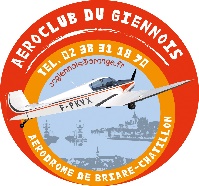 LE VOL DECOUVERTED'une durée d' 1/2 heure (durée imposée par la législation) il existe sous 2 formes Le vol découverte (anciennement appelé "baptême de l'air") et le "vol d'initiation" tous les 2 au prix de 90 € Pour un vol découverte/baptême de l'air, il est possible d'emmener jusqu'à 3 personnes pour le prix de 90€. Les "vols baptêmes" sont assurés par des instructeurs ou des pilotes ayant l'expérience requise pour cette activité. Le vol est précédé de petites explications sur l'avion utilisé et le déroulement du vol. Un choix de destination peut-être fait dans la limite du temps imparti et du respect des règles de survol des zones sensibles (centrale nucléaire, ville,…)Le "vol d'initiation" est effectué avec un instructeur. Celui-ci mettra la personne (seule à bord avec lui) en place pilote et lui fera prendre les commandes de l'avion. Avant et après le vol, un briefing sera assuré par l'instructeur. L'objectif de ce vol est de mettre la personne en situation d'élève pilote et de valider ainsi le choix d'apprendre à piloter.Modalités:Pour réaliser ces vols, il y a trois conditions à réunir : disponibilité d'un avion, disponibilité d'un pilote et une météo clémente. C'est pourquoi nous réalisons ces vols sur rendez-vous. Pour ce faire nous vous invitons à nous adresser un mel à acgiennois@orange.fr en précisant vos intentions(type de vol, jour, horaire, nbre de personnes,…) ou à venir nous voir au club ou encore à nous appeler au 02 38 31 18 70 (après-midi WE et JF). Pour un cadeau merci de préciser le nom et prénom du bénéficiaire pour nous permettre d'établir un "bon pour baptême" ainsi que l'adresse à laquelle il doit être envoyé. LE VOL DECOUVERTED'une durée d' 1/2 heure (durée imposée par la législation) il existe sous 2 formes Le vol découverte (anciennement appelé "baptême de l'air") et le "vol d'initiation" tous les 2 au prix de 90 €  Pour un vol découverte/baptême de l'air, il est possible d'emmener jusqu'à 3 personnes pour le prix de 90€. Les "vols baptêmes" sont assurés par des instructeurs ou des pilotes ayant l'expérience requise pour cette activité. Le vol est précédé de petites explications sur l'avion utilisé et le déroulement du vol. Un choix de destination peut-être fait dans la limite du temps imparti et du respect des règles de survol des zones sensibles (centrale nucléaire, ville,…)Le "vol d'initiation" est effectué avec un instructeur. Celui-ci mettra la personne (seule à bord avec lui) en place pilote et lui fera prendre les commandes de l'avion. Avant et après le vol, un briefing sera assuré par l'instructeur. L'objectif de ce vol est de mettre la personne en situation d'élève pilote et de valider ainsi le choix d'apprendre à piloter.Modalités:Pour réaliser ces vols, il y a trois conditions à réunir : disponibilité d'un avion, disponibilité d'un pilote et une météo clémente. C'est pourquoi nous réalisons ces vols sur rendez-vous. Pour ce faire nous vous invitons à nous adresser un mel à acgiennois@orange.fr en précisant vos intentions(type de vol, jour, horaire, nbre de personnes,…) ou à venir nous voir au club ou encore à nous appeler au 02 38 31 18 70 (après-midi WE et JF). Pour un cadeau merci de préciser le nom et prénom du bénéficiaire pour nous permettre d'établir un "bon pour baptême" ainsi que l'adresse à laquelle il doit être envoyé. 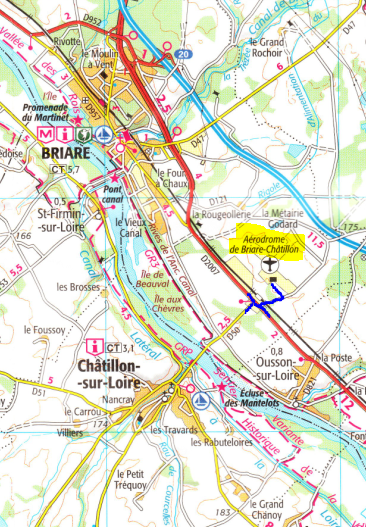 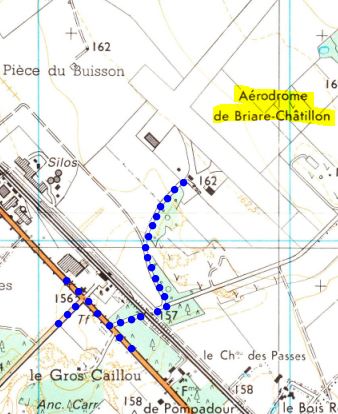 